DistributionslisterKære alle i Økonomi og StabNu er distributionslisterne for Økonomi og Stab opdateret i Outlook. Der udestår kun et par enkelte ændringer/flytninger/nedlæggelse af nogle medarbejdere, men selve distributionslisterne har nu fundet deres form.Listerne i Outlook for Økonomi og Stab ser således ud:Det bemærkes, at der mangler et par enkelte flytninger mellem grupperne (Per) og at der også mangler et par brugernedlæggelser (Annette Lyngbye, Bjarne Rasmussen og Finn Andersen). Men selve listerne er overordnet på plads.Distributionslisten ØS – Rådhuset skal IKKE benyttes! Denne er dog nødvendig i forhold til at sikre, at alle medarbejdere i ØS også får mails sendt til alle på rådhuset.Vigtigt! Det er vigtigt, at I fremover er meget omhyggelige med at få valgt de rigtige distributionslister, når I skal kommunikere med kollegerne. Der skal foretages aktive tilvalg – hvilket bl.a. vil sige, at I skal huske at tilvælge ØS – Ledelse og ØS-Sekretariat, hvis I vil kommunikere med dem samtidig med at I f.eks. sender en mail til Personale, Udvikling og Personale. Ledelsen og sekretariatet får ikke mails sendt til Digitalisering, Økonomi og Personale, Udvikling og Personale – med mindre I tilvælger disse grupper! Omvendt er det nu forhåbentligt blevet mere gennemskueligt, hvis man f.eks. kun skal skrive til ledelsen. Modtager(e): Alle medarbejdere i Økonomi og StabNavn på distributionslisteHvem skriver jeg tilØS - AlleAlle ansat i Økonomi og Stab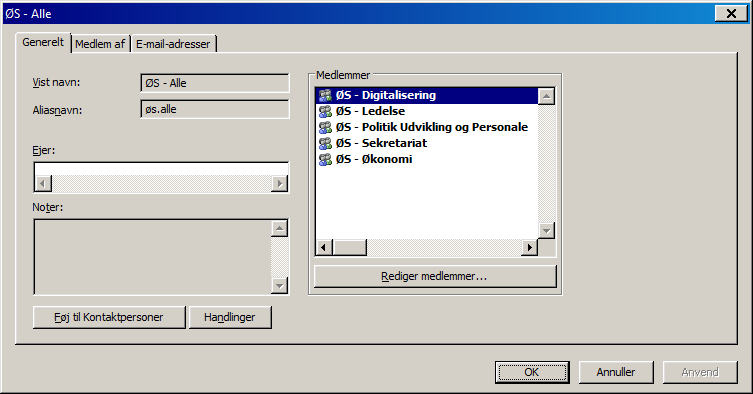 ØS - DigitaliseringAlle ansat i Digitalisering (IT-Support, IT-Teknik og IT-Udvikling) + Nicolai Schubart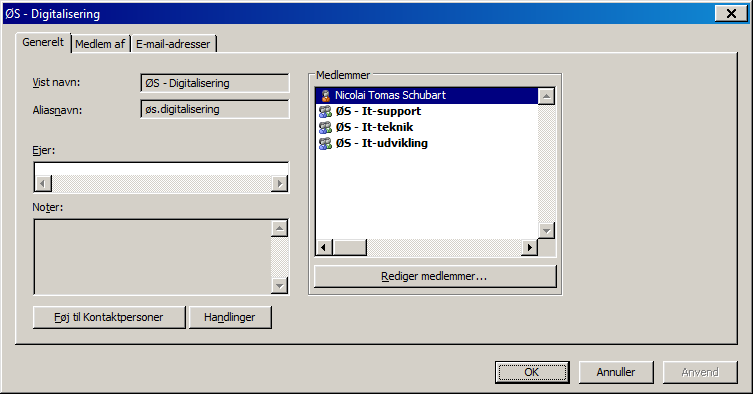 ØS IT- SupportAlle ansat i IT-support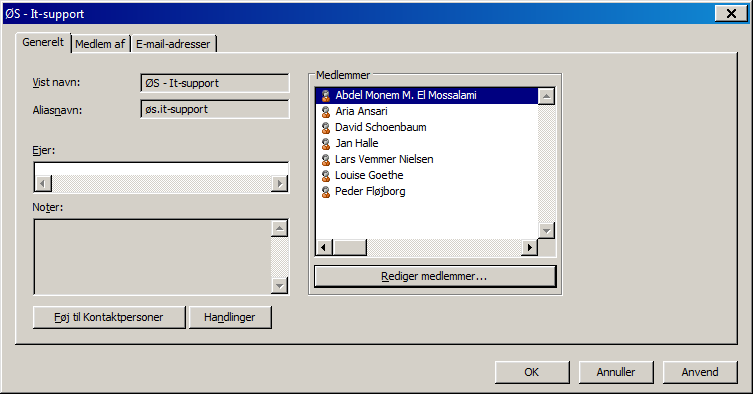 ØS IT- TeknikAlle ansat i IT-teknik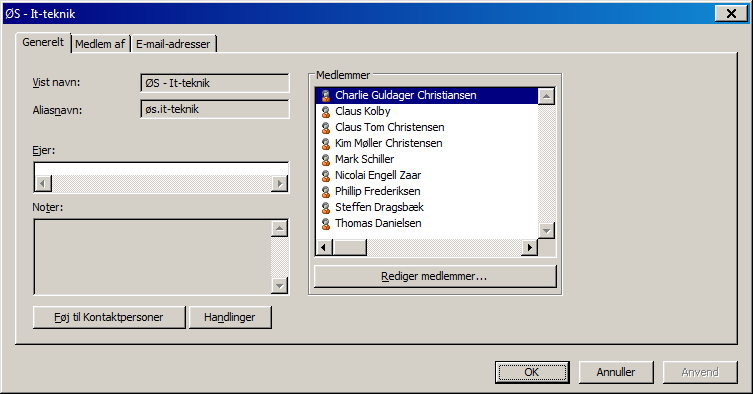 ØS – IT-udvikling Alle ansat i IT-udvikling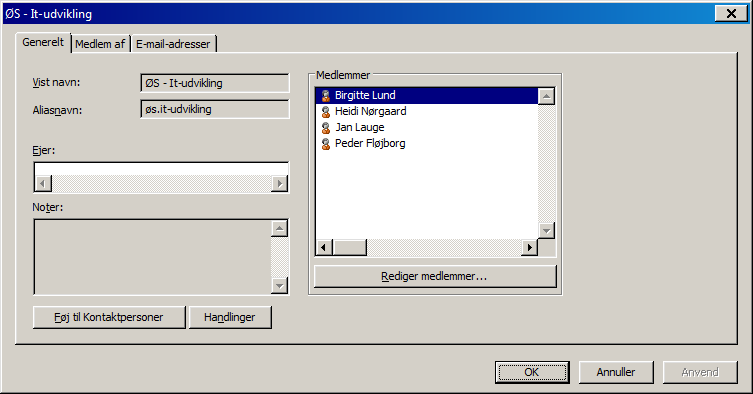 ØS - LedelseAfdelingschef og souschef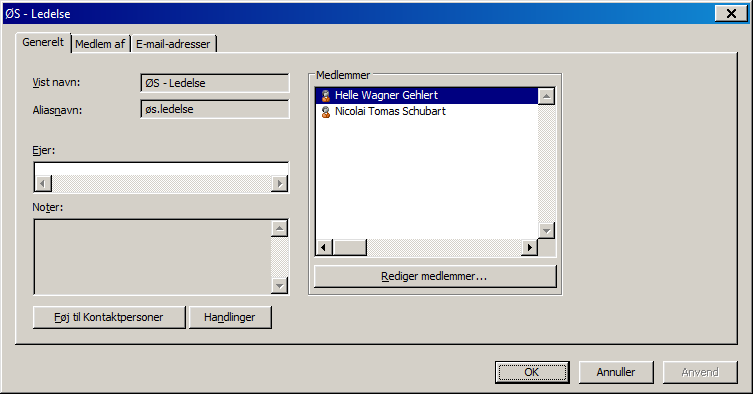 ØS - Politik Udvikling og PersonaleAlle ansat i grupperne ØS - Politik, ØS - Udvikling og ØS - Personale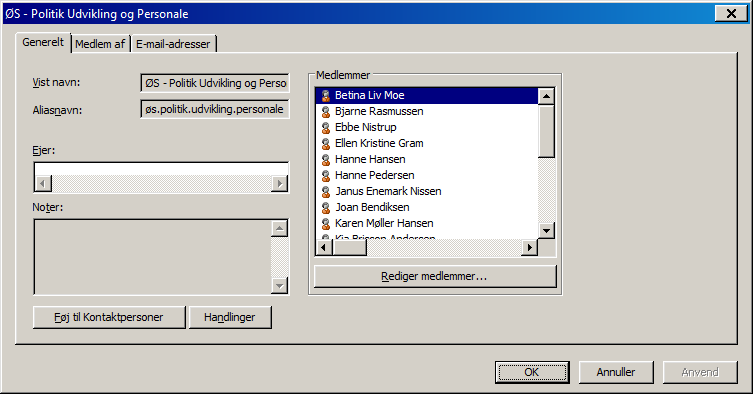 ØS - PolitikAlle i ØS – Politik 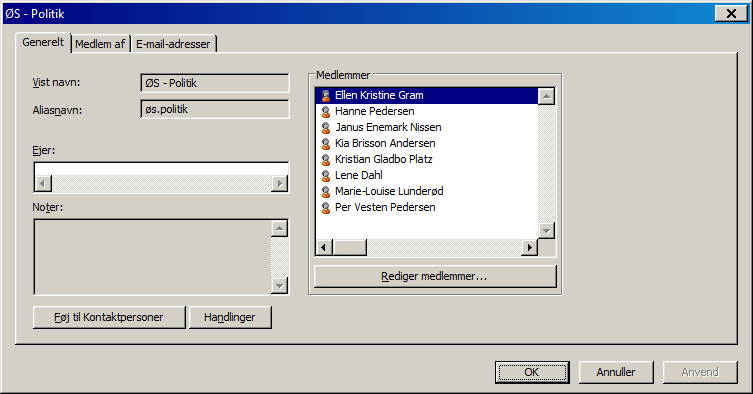 ØS – UdviklingAlle i ØS - Udvikling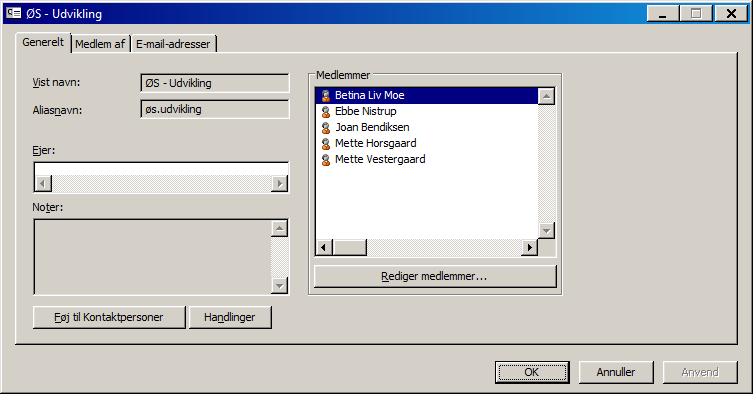 ØS – PersonaleAlle i ØS – Personale incl. lønkoordinator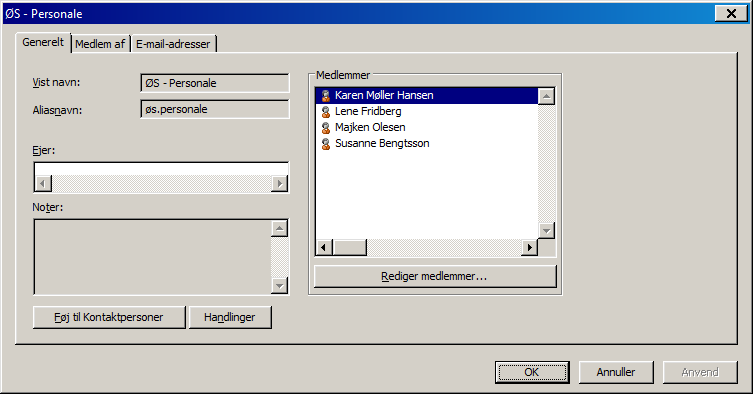 ØS - SekretariatAlle i ØS - Sekretariat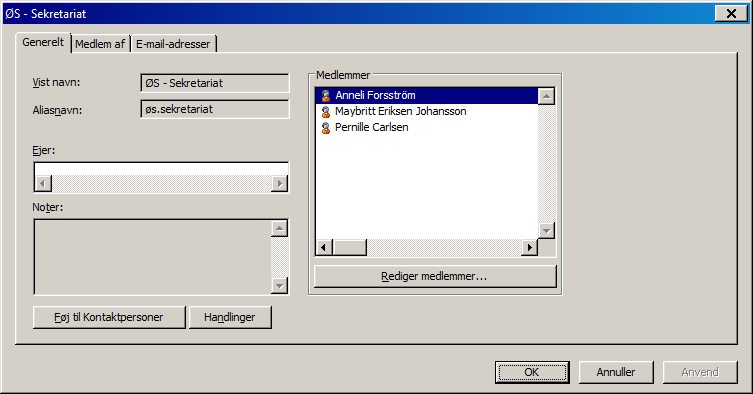 ØS - ØkonomiAlle i Økonomi – dvs. ØS Økonomidrift og ØS Økonomistyring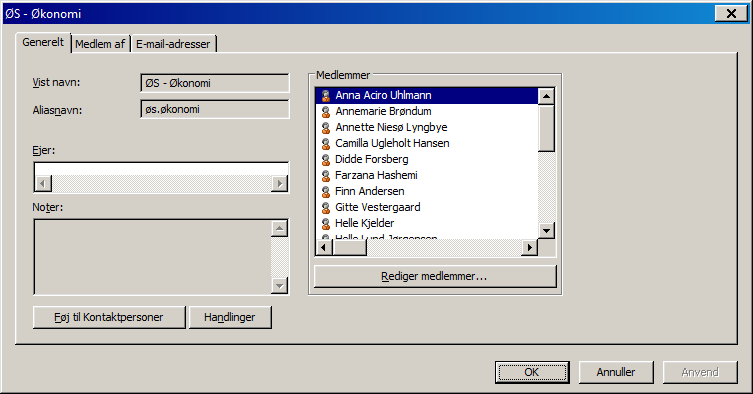 ØS - ØkonomidriftAlle i ØS – Økonomidrift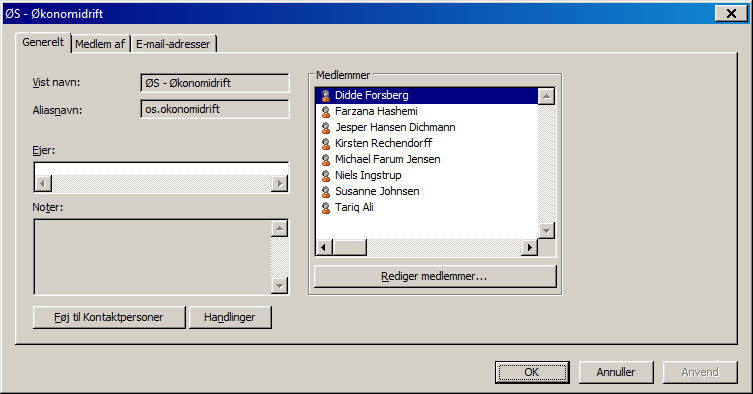 ØS - ØkonomistyringAlle i ØS - Økonomistyring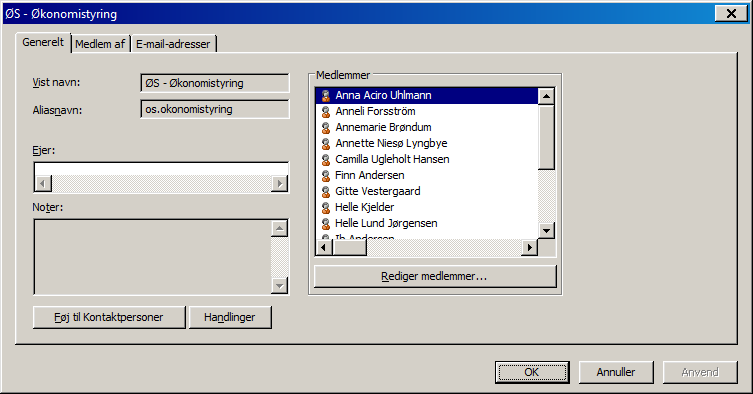 